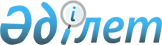 О внесении изменений и дополнения в приказ исполняющего обязанности Министра по инвестициям и развитию Республики Казахстан от 24 февраля 2015 года № 198 "Об утверждении Правил сертификации и выдачи сертификата летной годности гражданского воздушного судна Республики Казахстан"Приказ и.о. Министра индустрии и инфраструктурного развития Республики Казахстан от 6 марта 2023 года № 135. Зарегистрирован в Министерстве юстиции Республики Казахстан 9 марта 2023 года № 32032
      ПРИКАЗЫВАЮ:
      1. Внести в приказ исполняющего обязанности Министра по инвестициям и развитию Республики Казахстан от 24 февраля 2015 года № 198 "Об утверждении Правил сертификации и выдачи сертификата летной годности гражданского воздушного судна Республики Казахстан" (за регистрирован в Реестре государственной регистрации нормативных правовых актов Республики Казахстан под № 12073) следующие изменения и дополнение:
      в Правилах сертификации и выдачи сертификата летной годности гражданского воздушного судна Республики Казахстан, утвержденных указанным приказом:
      пункт 3 изложить в следующей редакции:
      "3. Устанавливается следующий срок действия на нижеуказанные документы с момента их выдачи: 
      1) сертификат летной годности – один год;
      2) сертификат по шуму – бессрочный;
      3) экспортный сертификат – двадцать два рабочих дней;
      4) разрешение на выполнение специального полета (специальный сертификат летной годности) – не более тридцати календарных дней;
      5) разрешение на использование радиопередающую аппаратуру – бессрочный;
      6) решение о признании действительным сертификата летной годности гражданского воздушного судна, выданного иностранным государством (далее – решение о признании сертификата) – срок, указанный на сертификате летной годности гражданских воздушных судов, выданных иностранным государством.";
      в пункте 5:
      подпункт 12) изложить в следующей редакции: 
      "12) решение о признании действительным сертификата летной годности (далее – Решение) – документ установленного образца, выданный уполномоченной организацией, в сфере гражданской авиации, подтверждающий соответствие гражданского воздушного судна требованиям и стандартам ИКАО и нормам летной годности, установленным Республикой Казахстан;";
      подпункт 14) изложить в следующей редакции:
      "14) сертификат по шуму – документ, выданный уполномоченной организацией, удостоверяющий соответствие гражданского воздушного судна по шуму на местности;";
      пункт 27 изложить в следующей редакции:
      "27. Разрешение на выполнение специального полета (специальный сертификат летной годности) выдается воздушному судну, зарегистрированному в Государственном реестре гражданских воздушных судов, кроме случаев предусмотренных статьей 44 Закона, и не имеющему действующего сертификата летной годности или не соответствующему установленным требованиям для выдачи сертификата летной годности, но на основе оценки эксплуатанта и уполномоченной организации в состоянии выполнять безопасный полет при установленных ниже условиях и в следующих целях:
      1) облет после производства новых воздушных судов;
      2) облет после технического обслуживания и (или) ремонта в соответствии с эксплуатационной (ремонтной) документацией либо облет с целью подтверждения технических характеристик;
      3) доставка или экспорт воздушного судна;
      4) полет воздушного судна для оценки заказчиком или уполномоченной организации;
      5) выставки и авиашоу;
      6) полет воздушного судна к месту выполнения технического обслуживания, ремонта или к месту текущего базирования;
      7) полет воздушного судна с максимальной сертифицированной взлетной массой для полетов за пределами безопасного расстояния полета над водой или над землей в зонах, не имеющих соответствующих условий для посадки или соответствующего количества топлива;
      8) достижение рекордов, участие в авиационных соревнованиях и аналогичные соревнования;
      9) деятельность воздушных судов или типов воздушных судов на территории Республики Казахстан, для которых сертификат летной годности или другой аналогичный документ не требуется в соответствии с законодательством Республики Казахстан.";
      дополнить пунктом 27-1 следующего содержания:
      "27-1. Перед выдачей разрешения на выполнение специального полета уполномоченная организация в сфере гражданской авиации обязана провести оценку состояния воздушного судна для безопасного выполнения полета и установить необходимые ограничения на его эксплуатацию. При выполнении специального полета перевозка пассажиров на борту воздушного судна не допускается.";
      пункт 33 изложить в следующей редакции:
      "33. Экспортный сертификат выдается уполномоченной организацией воздушному судну, подлежащему исключению воздушного судна из Государственного реестра гражданских воздушных судов Республики Казахстан. 
      Данный документ не является действительным для цели выполнения полетов и служит подтверждением экспортирующему государству положительных результатов последней̆ проверки состояния летной годности воздушного судна.".
      2. Комитету гражданской авиации Министерства индустрии и инфраструктурного развития Республики Казахстан в установленном законодательном порядке обеспечить:
      1) государственную регистрацию настоящего приказа в Министерстве юстиции Республики Казахстан;
      2) размещение настоящего приказа на интернет-ресурсе Министерства индустрии и инфраструктурного развития Республики Казахстан.
      3. Контроль за исполнением настоящего приказа возложить на курирующего вице-министра индустрии и инфраструктурного развития Республики Казахстан.
      4. Настоящий приказ вводится в действие по истечении десяти календарных дней после дня его первого официального опубликования.
      "СОГЛАСОВАН"Министерство цифровогоразвития, инноваций иаэрокосмической промышленностиРеспублики Казахстан
					© 2012. РГП на ПХВ «Институт законодательства и правовой информации Республики Казахстан» Министерства юстиции Республики Казахстан
				
      Исполняющий обязанностиминистра индустрии и инфраструктурногоразвития Республики Казахстан

А. Бейспеков
